Andrey B. Ivanov, Aleksandr B. KuznetsovTITLE OF THE ARTICLEABSTRACTAt least 200 words.KEYWORDS: cartography, sustainable development, GISINTRODUCTIONThe text of the introduction. MATERIALS AND METHODSText with footnotes to references [Baransky, 1950], … [Jones, 2014, p. 115]. … [Zhukov et al., 1980]. Links to websites and other sources are made in the form of footnotes. Table 1. Table name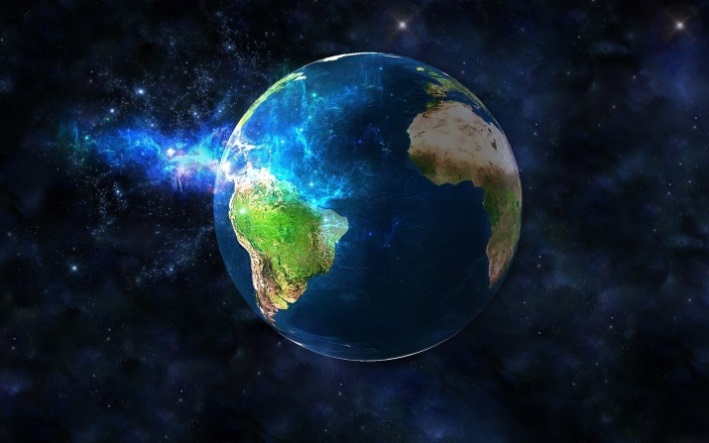 Fig. 1. Figure nameAll lines should be clearly visible (thickness not less than 0.2 mm), all inscriptions on the illustration should be readable when printing. If the illustration is a map, satellite image or other geo-image, the scale must be specified.RESULTS AND DISCUSSIONCONCLUSIONACKNOWLEDGEMENTSThe study was funded by the Russian Foundation of Basic Research, No 11-11-11111.REFERENCESBelevancev V.G. Forest area and river network in the central Russian Belogoriya in 1780s, 1880s and 1980s. Modern problems of science and education, 2012. No. 6. Web resource: www.science-education.ru/106-7750 (accessed 01.10.2017) (in Russian).Dicken P. Global shift: mapping the changing contours of the world economy. 7th edition. London, 2015. 618 p.Kasimov N.S., Kotlyakov V.M., Chilingarov A.N., Krasnikov D.M., Tikunov V.S. National Atlas of Arctic: structure and creation approaches. Ice and Snow, 2015. V. 55. No. 1. P. 4–14 (in Russian). DOI:10.15356/2076-6734-2015-1-4-14.Pankratov I.N. Transformation of the geographical structure of international merchandise trade under the processes of globalization and regionalisation. PhD dissertation. Moscow: 2013. 197 p. (in Russian).Pithan F., Mauritsen T. Arctic amplification dominated by temperature feedbacks in contemporary climate models. Nature Geoscience. 2014. V. 7. P. 181–184. DOI: 10.1038/NGEO2071.Tufte E.R. Beautiful Evidence. Cheshire, CT: Graphics Press, 2006. 213 p.Zhukov V.T., Serbenyuk S.N., Tikunov V.S. Mathematical and cartographic modelling in geography. Moscow: Mysl’, 1980. 224 p. (in Russian).